Scheduling AppointmentsAdvisors are displayed under your Success Team on the right side of your OneDePaul portal.NavigationLog in to OneDePaulOn the OneDePaul homepage, click Make an AppointmentClick Schedule an Appointment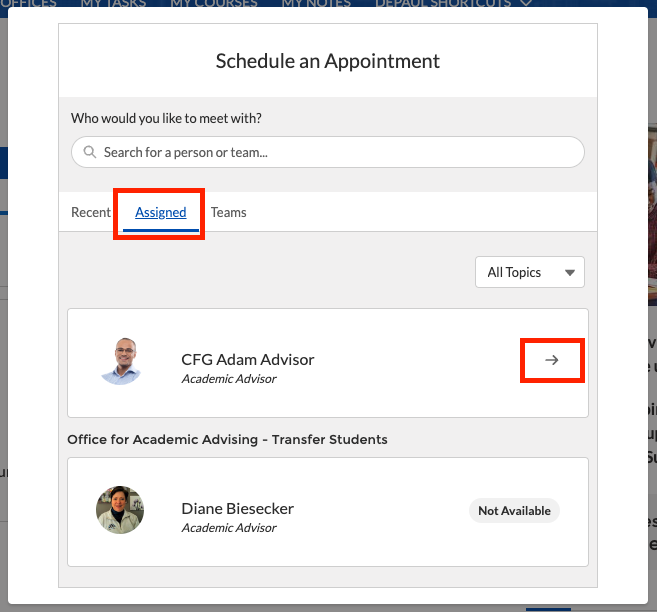 Click the Assigned tab, then click on the arrow in the box of the advisor you wish to meet with.Choose the appropriate topic and sub-topic you wish to discuss.Choose the time that best fits your schedule. Note: You can also click on the date that is displayed and choose a specific date.Next you can enter in a comment of specifics you would like to discuss with your advisor and finally confirm the appointment by selecting the location.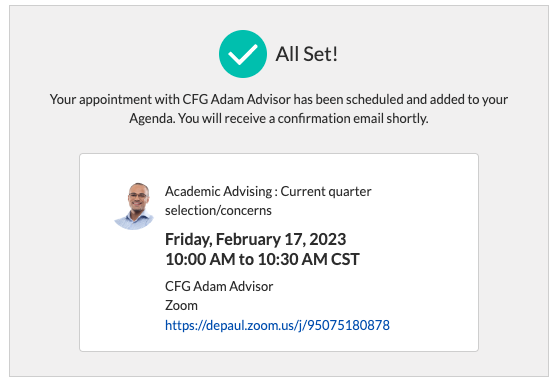 